СОВЕТ  ДЕПУТАТОВСЕЛЬСКОГО  ПОСЕЛЕНИЯ  СВЕТЛЫЙБерезовского районаХанты-Мансийского автономного округа-ЮгрыРЕШЕНИЕот  10.12.2015          									 №  126 п. Светлый Об утверждении методики и расчетов распределения межбюджетных трансфертов  из бюджета сельского поселения Светлый в 2016 годуВ соответствии со статьей 142.5 Бюджетного кодекса РФ,  с пунктом 9 статьи 3 Положения об отдельных вопросах организации и осуществления бюджетного процесса в сельском поселении Светлый, утвержденного решением Совета депутатов сельского поселения Светлый от 10.11.2015 г. № 119 «О внесении изменений в Приложение к решению Совета депутатов сельского поселения Светлый от 26.06.2015 №97 «Об утверждении Положения о бюджетном процессе в сельском поселении Светлый»,Совет поселения РЕШИЛ:1. Утвердить методику и расчеты распределения межбюджетных трансфертов,  предоставляемых бюджету Березовского района из бюджета сельского поселения Светлый  в 2016 году согласно приложению  к настоящему решению. Настоящее решение вступает в силу после его официального обнародования.Председатель Совета поселения                                     О.В. Иванова Глава поселенияПриложение к решению  Совета городского поселенияот  10.12.2015 г. № 126Методика распределения межбюджетных трансфертов,  предоставляемых бюджету Березовского района из бюджета сельского поселения Светлый  в 2016 году1.	 Расчет стоимости полномочия по составлению и рассмотрению проекта бюджета поселения, утверждение и исполнение бюджета поселения, осуществление контроля за его исполнением, составление и утверждение отчета об исполнении бюджета поселения в части осуществления администрирования доходов, получаемых в виде арендной платы за земельные участки и доходов получаемых от продажи земельных участков государственная собственность на которые не разграничена и которые расположены в границах поселений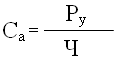 СА- стоимость полномочия по составлению и рассмотрению проекта бюджета поселения, утверждение и исполнение бюджета поселения, осуществление контроля за его исполнением, составление и утверждение отчета об исполнении бюджета поселения в части осуществления администрирования доходов, получаемых в виде арендной платы за земельные участки и доходов получаемых от продажи земельных участков государственная собственность на которые не разграничена и которые расположены в границах поселений (55,15 руб.)Ру - расходы на содержание одного специалиста комитета по земельным ресурсам администрации Березовского района за 2014 год (1316 тыс.руб.)Ч - численность населения района 23,86 тыс. человек по состоянию на 01.01.2015 г.Сi= СА*КДКд - среднегодовой документооборот за 2014 год по сельскому поселению Светлый - 96 документов.Ci - стоимость данного полномочия в годовом исчислении для i поселения округленноСтоимость данного полномочия на 2016 год  по сельскому поселению  Светлый  – 5 300,00 руб.Расчет стоимости полномочия на осуществление контрольно-счетной палатой Березовского района полномочий контрольно-счетного органа поселения на 2016 годГодовой фонд оплаты труда с начислениями на заработную плату по должности муниципальной службы (инспектор, специалист/главная) составляет 1 250,0 тыс.руб+30,20/о=1 627,5 тыс. руб.Временной период, необходимый на осуществление полномочий контрольно-счетного органа поселения, рассчитанный на основе норм времени для проведения мероприятий, предусмотренных соглашениями, по 6 поселениям Березовского района, в среднем составляет 1 месяц.Стандартные расходы на оплату труда; 1627,5/12мес=135,6 тыс. руб.Объем расходов поселений в 2014 году:К =( 1 627 500/12)*0,06= 8 100 руб.3. Расчет стоимости части полномочия по казначейскому исполнению бюджета сельского поселения Светлый на 2016 год.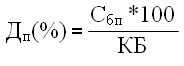 где: Дп – доля расходов бюджетов поселений в консолидированном бюджете района (13,3%) Сбп  - свод бюджетов поселений за 2014 год (413 256,1 тыс. руб.)КБ - Консолидированный бюджет Березовского района за 2014 год (3 636 950,0 тыс. руб.).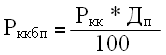 где: РККБП – расходы отдела казначейского контроля по исполнению бюджетов поселений за 2014 год (870,0 тыс. руб.).РКК – Расходы отдела казначейского контроля по исполнению консолидированного бюджета за 2014 год (7 630,0 тыс. руб.).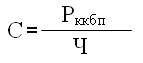 где: С – стоимость полномочия по казначейскому исполнению бюджета (36,4 руб.).Ч – численность населения Березовского района на 01.01.2015 (23,9 тыс. человек) Сi= C*Чiгде:Чi- штатная численность работников “i” поселения (с.п. Светлый 30,5 шт.ед.)Сi- стоимость полномочия казначейского исполнения бюджета для “i” поселения (с.п. Светлый (округленно): – 1 100 руб.Расчет стоимости полномочия по  утверждение генеральных планов поселения, правил землепользования и застройки, утверждение подготовленной на основе генеральных планов поселения документации по планировке территории, выдача разрешений на строительство (за исключением случаев, предусмотренных Градостроительным кодексом Российской Федерации, иными федеральными законами), разрешений на ввод объектов в эксплуатацию при осуществлении строительства, реконструкции объектов капитального строительства, расположенных на территории поселения, утверждение местных нормативов градостроительного проектирования поселений.СА- стоимость полномочия по  утверждение генеральных планов поселения, правил землепользования и застройки, утверждение подготовленной на основе генеральных планов поселения документации по планировке территории, выдача разрешений на строительство (за исключением случаев, предусмотренных Градостроительным кодексом Российской Федерации, иными федеральными законами), разрешений на ввод объектов в эксплуатацию при осуществлении строительства, реконструкции объектов капитального строительства, расположенных на территории поселения, утверждение местных нормативов градостроительного проектирования поселений (288,62 руб.)Ру – расходы на содержание отдела архитектуры и градостроительства администрации Березовского района за 2015 год (6886,982 тыс.руб.)Ч – численность населения района по состоянию на   01.01.2015 г. (23,862 тыс. человек)Сi= CА*КД +0,01*ДД - стоимость разработки генерального плана поселения, правил землепользования и застройки, документации по планировке территории для i поселения в 2015 году.Кд – среднегодовой документооборот за 2015 год по поселению Светлый - 22 документа. Сi- стоимость данного полномочия в годовом исчислении для i поселения округленноСтоимость данного полномочия на 2016 годГП Светлый: 288,62*22=6 349,64  руб.Итого  6 349,64 руб.Муниципальное образованиеРасходы бюджетов за 2014 год тыс. руб.Коэффициент объема расходовБерезово130 801,50,32Игрим146 153,80,35Саранпауль62 724,40,15Светлый23650,30,06Приполярный21 316,30,05Хулимсунт28 609,70,07ИТОГО413 265,01,0